        Western Regional Partnership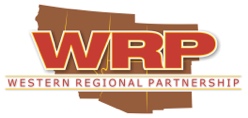 April 2023 UpdatesWRP sends out monthly updates on agency efforts relevant to the WRP Mission.  This includes publicly available information from WRP Partners and agency news releases, etc. to assist to create greater awareness of current WRP Partner actions.  If you have any updates you would like to share, please email that information to amyduffy@westernregionalpartnership.org.   In this edition of WRP Monthly updates:WRP UpdatesWRP Tribal Engagement Committee Please join the WRP Tribal Engagement Committee for a call on Friday, May 26th from 10:00 to 11:30 am Pacific. On this call the featured presentation is:Broadband Update by Robert Tse, Senior Policy Advisor, Assistant Administrator’s Office, Telecommunications Program, Rural Utilities Service, Rural Development, USDAPlease click here to RSVP.WRP 2023-2024 priority “Enhancing Resilience to Avoid Cascading Disaster.” Per the survey results, and WRP SC actions, the 2023/2024 Deep-Dives in support of WRP Priority Enhancing Resilience to Avoid Cascading Disaster are:Water Security/ResilienceWildland Fire (response/ prevention)Aviation/Airspace NeedsPlease contact amyduffy@westernregionalpartnership.org for more information. EnergyFederal Updates U.S. Pushes Farmers to Develop A New Crop: EnergyFERCPresentation | Evaluation of the Physical Security Reliability Standard and Physical Attacks to the Bulk-Power SystemApril 2023 Highlights | FERC insight | Volume 4DOEBiden-Harris Administration Announces $82 Million To Enhance Domestic Solar Manufacturing and Recycling, Strengthen the Clean Energy GridDOE Announces $38 Million to Modernize the Electricity GridDOE has launched its Energy Savings Hub | Department of Energy to help American consumers in the market for clean energy or energy-efficient products and upgrades keep track of the tax credits and upcoming rebate programs.  Report Outlines DOE’s Role in Achieving the Nation’s Offshore Wind GoalsNewly Updated Fact Sheet on Federal Incentives, Funding, and Partnership Opportunities for U.S. Wind Is AvailableNew Tool Is Driving FORCE Behind Projecting the Future Cost of Offshore Wind EnergyDOE’s Prize Competition to Develop Rural Clean Energy Plans. Apply by May 24, 2023Next Decade Decisive for PV Growth on the Path to 2050DOE’s Wind Energy Technologies Office’s WINDExchange initiative recently hosted a webinar on the current state and future needs of the U.S. offshore wind energy workforce and supply chain.DOIBLM, DOI, has issued its Notice to Proceed for the TransWest Express Transmission Project – providing TransWest Express LLC with the final federal authorization needed to start construction on this critical energy infrastructure.DOI-BLMBonanza Solar moves forwardNotice of Intent to Amend the Las Vegas Resource Management Plan and Prepare an Environmental Impact Statement for the Proposed Golden Currant SolarUSDAUSDA invests $2 million in rural Arizona renewable energy infrastructureUSDA Announces $1 Billion for Renewable Energy Systems and Energy-Efficiency Improvements Quarterly application periods through Sept. 2024.State UpdatesNV: New NV geothermal facility completedUT: Energy Update - April 2022 Newsletter includes info on the development of a clean hydrogen hub, the 2022 Legislative session, our state energy plan, and much more.  Read NewsletterWGA: Learn about ground source heat pumps in new WGA webinarTribal UpdatesSupporting Tribal Energy Sovereignty in the Clean Energy FutureU.S. Department of Commerce Invests $4 Million to Support Climate-Ready Future on Fort Mojave ReservationDOE has amended the funding opportunity announcement (FOA) for Clean Energy Technology Deployment on Tribal Lands-2023 (DE-FOA-00002975). See page 2 of the FOA for a summary of changes. Applications are due May 16, 2023, at 5 p.m. ET. Read the original press release and download DE-FOA-0002975.U.S. Department of Energy Announces Funding Opportunity for Transitioning Tribal Colleges and Universities to Clean EnergyAvangrid and the Navajo Tribal Utility Authority begin a historic partnership to bring renewable power to reservationWebinar Recording: Funding for Transitioning Tribal Communities to Clean EnergyRegionalThe US' largest clean energy infrastructure project is kicking off construction - Electrek Western Interstate Hydrogen Hub Submits Application for U.S. Department of Energy Funding GrantZia project expected to bring billions to New MexicoPattern Energy Ready to Tap New Mexico's Wind PotentialPattern Energy Announces $20.5 Billion in Anticipated Economic Impact from SunZia ... SunZia wind project in New Mexico, Arizona could generate $20.5B impact Mojave Desert is Fertile Ground for America's Largest Planned Solar Bitcoin Mining FarmWatch the Heat Beneath Our Feet webinar seriesUS gives final nod to huge power line from Wyoming to NevadaRenewables: the more you have, the more you pay for backupsNatural ResourcesFederal UpdatesFACT SHEET: Biden-⁠Harris Administration Announces New Investments to Protect the Colorado River SystemBiden Administration Outlines Options for Colorado River Emergency PlanFunding for Locally Led Conservation Projects -  Biden-Harris Administration, National Fish and Wildlife Foundation Announce Up To $116 Million for Locally Led Conservation ProjectsBiden-Harris Administration Announces New Investments to Protect the Colorado River SystemDOIBiden-Harris Administration Announces Nearly $585 Million from Bipartisan Infrastructure Law to Repair Aging Water Infrastructure, Advance Drought ResilienceBiden-Harris Administration Announces $20 Million from Bipartisan Infrastructure Law for Drought Resilience Projects in California and UtahBiden-Harris Administration Announces Up to $233 Million in Water Conservation Funding for Gila River Indian CommunityDepartment Leaders Celebrate New Community Investment in NevadaInterior Department Announces Next Steps to Protect the Stability and Sustainability of Colorado River BasinBiden-Harris Administration Announces $35 Million for National Fish Passage Projects to Address Climate Resilience and Strengthen Local EconomiesBiden-Harris Administration Announces Over $140 Million for Water Conservation and Efficiency Projects in the WestSecretary Haaland Announces $125 Million to Restore Nation’s Lands and Waters as Part of President’s Investing in America AgendaInterior Department Announces More Than $146 Million for Wetland Conservation Projects and National Wildlife RefugesSecretary Haaland Joins Celebration of Avi Kwa Ame National Monument in NevadaInterior Department Releases Proposed Plan to Guide Balanced Management of Public LandsDOI-USFWSService seeks public comment on 2013 bi-state sage-grouse proposed listing rule, initiates species assessment88 FR 25613 - Endangered and Threatened Wildlife and Plants; Threatened Status for the Bi-State Distinct... Federal Register. Proposed Rules. Proposed rule; reopening of the comment periods. RIN 1018-BH21. Thursday, April 27, 2023.Fish Passage Portal Released The U.S. Fish and Wildlife Service and other federal agencies release the Fish Passage Portal with information, funding, and resources to improve fish passage and aquatic connectivity projects, including an interactive map of funded projects.DOI-Bureau of ReclamationBiden-Harris Administration Announces $20 Million from Bipartisan Infrastructure Law for Drought Resilience Projects in California and Utah Biden-Harris Administration Announces Up to $233 Million in Water Conservation Funding for Gila River Indian CommunityInterior Department Announces Next Steps to Protect the Stability and Sustainability of Colorado River BasinReclamation recently announced a $30 million opportunity for the Aquatic Ecosystem Restoration Program. Funding is available at a 35% cost share to states, Tribes, water authorities, and non-profits that are working in partnership with other eligible applicants. Funding supports study, design, and construction of collaborative projects that restore ecosystems. Generally, these projects improve wildlife and aquatic habitat, including improved fish passage, and funding is available for between $500k and $2 mil for study and design, and between $3 and $20 mil for construction. Deadline to apply is June 1st, and the opportunity number on grants.gov is R23AS00106.Reclamation awards 83 grants nationwide, including 24 in California, for infrastructure repairs on water delivery systems through the Aging Infrastructure program. Learn moreReclamation released a draft Supplemental Environmental Impact Statement (SEIS) for Near-term Colorado River Operations. The plans outlined in the draft SEIS revise the current interim operating guidelines for the management of the two largest reservoirs in the Colorado River system: Lake Mead and Lake Powell. Read MoreReclamation announces funding to four small surface and groundwater storage projects, including three in California, to advance drought resilience and expand access to clean water. Learn moreNPSKate Hammond selected as the next National Park Service Intermountain Regional DirectorUSDAUSDA awards $12 million in cooperative agreements for 49 projects nationwide, including five in California, for conservation on grazing lands. Learn moreThe Rangeland Analysis Platform has been revolutionizing rangeland management and monitoring since it was first launched in 2018. Better known as RAP, the dataset and online mapping tools allow users to access more than three decades of vegetation and production trends across the U.S.USDA-USFSBiden-Harris Administration Announces New Steps for Climate Resilience and Forest ConservationForest Service Climate Risk ViewerUSDA Forest Service to invest nearly $34 million to strengthen wood products economy, forest sector jobs, sustainable forest managementNOAANOAA’s Climate-Ready Coasts Initiative awards $562 million to nearly 150 projects nationwide, including 21 in California, to make communities resilient to climate impacts. Learn moreState Updates WSWC 2023 Fall Meetings - The Western States Water Council Fall (202nd) Meetings will be held in Anchorage, Alaska on September 13-15, 2023, at the Aloft Anchorage Hotel.States Boost Local Flood Resilience EffortsAZArizona Responds to U.S. Bureau of Reclamation’s Draft SEISWater Conservation Grant Program Now Open. Government entities, or NGOs who are partnering with a government entity, are eligible for funding. This first round of applications will be open for four weeks and closes on May 18 at 5:00 pm. This will not be the only round of applications; we anticipate several additional rounds as the year goes on. Depending on the conservation activity, we can award up to $3,000,00 per grant. A draft application and more information are available at https://www.azwifa.gov/programs/funding-type/wcgf.KTAR News Arizona: Sonoran pronghorn population in Arizona makes leaps after AZGFD partnership with MexicoThe Arizona Department of Forestry and Fire Management (DFFM) - Healthy Forest Initiative Grant Program (formerly WFHF) is now accepting project applications. DFFM, with funding provided by the State of Arizona, USDA Forest Service, and DOI Bureau of Land Management is soliciting project proposals from $20,000 to $500,000 for fire prevention, critical infrastructure protection, and forest and watershed restoration through reduction of hazardous vegetation. Projects may occur on state, federal, tribal and private lands in Arizona. Applications are due no later than: May 26, 2023. All applications must be completed and submitted online at the following link. Grant Guidelines and Instructions can also be found at this link: https://gn.ecivis.com/GO/gn_redir/T/1cqtrijv0wzdqPhoenix to build multibillion dollar purification plant to make wastewater drinkable by 2030. Phoenix wants to recycle wastewater into drinking water by the end of 2030 and share it with the Valley. The plan is to build an advanced water purification facility and treat, then reuse millions of gallons of wastewater that would have otherwise been discharged into the Salt River. The multibillion-dollar technology, called direct potable reuse, or "tap to toilet," by critics, cleans water that goes down a home's drains and sends it back for reuse. CACalifornia Invested $1.3 Billion in Nearly 19,500 Climate Projects in 2022California Invests in Desalination Projects to Expand Water Supplies California Announces Funding for Projects to Conserve Agricultural Land and Fight Climate ChangeAn informational meeting on the annual urban water supply and demand assessment will be hosted by DWR’s Water Use Efficiency Branch on Friday, May 12. It will be an opportunity for urban water suppliers to learn about the next round of assessment reports that are due on July 1. Registration is required to attend the online meeting.The series of workshops on resource management strategies (RMSes) for California Water Plan Update 2023 (Update 2023) continues Tuesday, May 9, with a look at urban water use efficiency.California Looks to Build on Environmental LawsDWR’s Land Use program has released provisional statewide land use data for Water Year 2021. The information is available on the California Natural Resources Agency Open Data portal and DWR’s Land Use Viewer. Staff from the California Water Commission have served as guest editors for the two latest issues of the American Water Resources Association’s IMPACT magazine. The first issue, published in February, focuses on water scarcity issues confronting the state. The second issue, published last week (April 20), focuses on drought response and considers the options for adaptation.DWR has released two brochures with information designed to align groundwater management actions with protections for drinking water well users.DWR is expediting more than $17 million in funding to two counties dealing with water quality issues. San Benito County will receive $13.2 million to support the consolidation of four failing small water systems, while in neighboring Monterey County, $4.2 million will be used to consolidate six failing small water systems.The recording and materials from California Water Plan Update 2023 workshop are available online. The March 29 workshop provided a public forum on the draft chapter content for Update 2023.NMNew Mexico Department of Game and Fish’s Share with Wildlife program has just released the Call for Project Information (CFPI) for Fiscal Year (FY) 2024. Information is available on the Share with Wildlife “Apply” page (https://www.wildlife.state.nm.us/conservation/share-with-wildlife/apply/). The Share with Wildlife program funds wildlife-centered projects that will take place in New Mexico, have budgets of up to $50,000, and focus on one of the following four categories: wildlife habitat enhancement, biological and ecological research studies, wildlife rehabilitation, and wildlife education. Details regarding proposal format and project topics of particular interest to the New Mexico Department of Game and Fish for FY 2024 are described in the CFPI. All proposals must be submitted electronically as a single .pdf (preferred) or Microsoft Word file (.doc or .docx acceptable) email attachment, and must be sent to the Share with Wildlife Coordinator (karenh.gaines@dgf.nm.gov) no later than 5:00 p.m. Mountain Daylight Time on Friday, 16 June 2023. All questions regarding the application process and final project proposals should be submitted to the Share with Wildlife Coordinator, Karen H. Gaines (karenh.gaines@dgf.nm.gov, 505-795-2319).UT: Utah's Great Salt Lake risked disappearing. Unprecedented weather is bringing it back.Tribal UpdatesUSFS Notice of Advanced Rulemaking - April 2023Support to the National Tribal Water Council. To conduct, coordinate, and promote the acceleration of research, studies, training, and demonstration projects that will support the participation of the National Tribal Water Council and tribes to prevent, reduce, and eliminate pollution to waters and protect drinking water in Indian country. Due: July 31, 2023. Learn moreA Tribal Technical Assistance Pilot Program is being developed by the Strategic Growth Council. The program will provide funding and assistance to help Tribes secure grants that will help them implement Tribal-led climate solutions. A workshop on the draft guidelines for the program will be held Monday, June 5.DOE’s Office of Indian Energy Policy and Programs issued a funding opportunity announcement (FOA) for $15 million to transition Tribal Colleges and Universities (TCUs) to clean energy. Applications are due July 27, 2023, at 5 p.m. ET. Read the FOA announcement and download the FOA for Transitioning Tribal Colleges and Universities to Clean Energy – 2023 (DE-FOA-0002978).Gila River Tribe to be given $233M to Conserve WaterTribal Climate Funding under the Inflation Reduction ActTribe, U.S. officials reach deal to save Colorado River waterHere Are the Climate Programs Tribal Nations Can Access A new guide from the White House outlines funding options available under the Inflation Reduction Act.Regional UpdatesNew plan could force Colorado River water users to share shortagesFederal Government outlines next steps for dwindling Colorado River water supplyWall Street Is Turning Water into Wealth, Leaving Californians Out to DryStates face unprecedented water supply cuts under Colorado River planColorado River due for the best flow in over a decadeUN Water Conference Marked by Enthusiasm, UncertaintyAn Initiative to Fawn Over: Funding for Wildlife Crossings Now Available In Rush to Fight Climate Change, Cities Coordinate to Battle Heat With TreesWGA: calls on Congress to extend the National Parks and Public Land Legacy Restoration Fund beyond 2025. Read the full transmittal WestFAST: April Newsletter is posted to the WSWC website. Interior Department Announces Next Steps to Protect the Stability and Sustainability of Colorado River Basin; March Brought Record Snowpack Accumulation to Many Colorado Basins; and more.WRRC:On April 19, the WRRC hosted a webinar presentation from golf course agronomist Tim Cloninger, titled “Golf Course Water Usage: Effective Policy and Effective Water Efficiency Strategies.” View the Recording  More Info   Management PlanThe Mohave County Water Factsheet provides a general overview of local water resources, as well as insights about how communities adjacent to the Colorado River work to improve their water supply resilience in the face of drought and a rigid regulatory context. Mohave County Factsheet  AZ Water FactsheetsWhat Can We Do? Solutions to Arizona’s Water Challenges, will be held July 11–12 at the UofA Student Union. The conference program aims to address the pressing water resource challenges currently facing Arizona and the region by bringing forward ideas that offer pathways to water security for all. More InfoWRRC Seminar Series: Green Infrastructure in Tucson, AZOn Wednesday, April 12, the WRRC hosted a webinar featuring presentations from a panel of authors who contributed papers to the Journal of the American Water Resources Association (JAWRA) 2022 Featured Collection, Severe Sustained Drought Revisited: Managing the Colorado River System in Times of Water Shortage 25 Years Later. Read MoreWRRC Weekly Wave – April 28, 2023WRRC Weekly Wave – April 21, 2023WRRC Weekly Wave, April 14, 2023WRRC Weekly Wave – April 7, 2023Military Readiness, Homeland Security, Disaster Preparedness and AviationMilitary ReadinessDoDDOD Official Describes How Capabilities Are Generated for WarfightersActive duty troops headed to the US southern border againAnnouncing ADC Connect June 2023: A Focus on Foreign Investment Near InstallationsOfficial Describes Steps DOD Taking for Energy, Environmental ResilienceA-10s Return to Middle East with a New Mission, and a New Weapon Biden’s 2030 Goal for All-Electric Military Fleet Is Achievable, Energy Secretary SaysGAO Official: DOD Doesn’t Spend All the Facilities Maintenance Money It GetsDOD Needs Better Data, Stronger Oversight, and Increased Transparency to Address Significant Infrastructure and Environmental Challenges Statement of Elizabeth A Field, Director, Defense Capabilities and Management  GAO-23-106725, April 19Pentagon sounds alarm over Biden plan for offshore wind sites Pentagon spends $1 billion a year developing laser and other energy weapons Free, In-Person DOD Workshop Will Focus on National Security Impact of Climate Change at InstallationsOfficial Describes Steps DOD Taking for Energy, Environmental ResilienceFuture Vertical Lift Aircraft:  Army Should Implement Leading Practices to Mitigate Acquisition Risk  GAO-23-105554, April 17Directed Energy Weapons:  DOD Should Focus on Transition Planning GAO-23-105868, April 17The Department of Defense Announces Winners of the 2023 Secretary of Defense Environmental AwardsArizona Defense and Industry Coalition hosts Yuma Proving Ground tourAgency Director Discusses Multi-Pronged Approach to Resiliency in Space California Defense Leadership Summit, Sacramento, Ca | May 24-25 Learn more at defensecommunities.org/regional/california.OLDCCOLDCC Now Accepting Defense Manufacturing Community Support Grant Applications Applications are due June 26.OLDCC Installation Resilience Program activities are designed to provide technical and financial assistance to states and local governments to analyze and implement actions necessary to foster, protect, and enhance military installation sustainability.  The Military Departments can submit a request to OLDCC for an Installation Resilience project before May 31.  Alternatively, communities can express interest in developing an Installation Resilience project by directly contacting OLDCC.  [https://oldcc.gov/community-military-installation-resilience-nomination-process].Defense Community Infrastructure Pilot (DCIP) Program addresses deficiencies in community infrastructure and supports military installations to enhance military value, installation resilience, and military family quality of life.  DCIP proposals are due on Friday, June 23.  [https://oldcc.gov/sites/default/files/DCIP%20Fact%20Sheet_FINAL.pdf].REPI 2024 Challenge RFP2024 REPI Challenge RFP is due June 12th - The REPI Program may provide up to $40 million in FY 2024 REPI Challenge funding for land conservation, improvement, or management activities that promote compatible development in the vicinity of DOD installations and ranges; enhance military installation resilience to climate change or extreme weather events; or relieve current or anticipated environmental restrictions in support of key mission capabilities of strategic importance. For more information please see this fact sheet. May 10th Webinar: 2024 REPI Challenge Request for Proposals from 11:00 AM - 12:00 PM Eastern Time. REPI webinar page. Participants will hear directly from the REPI Office about the goals and objectives of the FY 2024 REPI Challenge Request for Proposals and ask questions.  REPIREPI 10-Year Anniversary of the Sentinel Landscapes Partnership webinar recordingDOD Climate Change Workshop (July 10-13 in St. Louis, Missouri): Register Now and Registration Flyer This workshop will provide a forum for DOD stakeholders and partners to explore the many facets of climate change, a national security threat that has tangible impacts to military readiness.  Installations, environmental organizations, and climate change professionals will be broadly represented to help inform the Military Departments on data, tools, and resources for addressing and combatting climate change threats. Please note, there is no registration fee for this event. https://www.dodclimateworkshop.orgDOD Releases 2023 REPI Resilience Project Funding Guide - Department of Defense This guide serves as a one-stop shop for installations and partners to learn about more than 25 federal and non-federal resilience and conservation programs that can support existing or new REPI installation resilience projects.  The guide provides a program calendar featuring key application opening dates and deadlines across all programs. Resilience Project Funding Guide, Resilience Primer, and newly updated Resilience Fact Sheet can be found on the REPI Program website - www.repi.mil/Resilience/Resilience-Resources/ By leveraging multiple federal programs, partners can better compete in an increasingly competitive REPI Program proposal evaluation process.  To learn more on how REPI Program funding can serve as a non-federal match for the federal programs listed in the guide, read the REPI Program Funds as Match Fact Sheet www.repi.mil/Portals/44/Documents/Resources/REPI_FactSheet_FundsAsMatch.pdf.Download the 2023 Report to Congress - highlights over 20 years of the REPI Program's accomplishments. Since FY 2003, the REPI Program has leveraged $1.24 billion with over $1.13 billion in non-Department partner contributions to conserve more than 1.18 million acres of land at 120 locations across 35 states and territories. WRP is mentioned on page 10.  2023 REPI Report to Congress webinar: https://bah16f18.adobeconnect.com/puqfa7plhb2a/. The 2023 Report to Congress and fact sheets: www.repi.mil/Resources/Reports-and-Fact-Sheets/]. REPI Report Highlights Cost-Effectiveness, Partner SupportREPI Monthly Newsletter April 2023 Edition: https://repiprogram.createsend1.com/t/d-e-zdjlilt-l-r/USAFAir Force chief of staff visits Cannon AFBAir Force prepares to retire U-2 spy planes in 2026What happens to the Air Force’s oldest F-22s if Congress OKs their retirement?A-10s return to Middle East with a new mission, and a new weaponRobot rescue? Air Force seeks new way to recover downed troopsThe beloved A-10 Warthog has a brand new role: bomb truckAir Force readies to accept first air taxisEdwards Air Force Base, California will become the first installation to have electric air taxis, starting next year, according to Stars and Stripes.Airmen to fly electric air taxis at California military base by next year New ‘power projection wing’ to replace A-10s at Davis-MonthanThe Air Force's Electronic-Warfare Wing Is 400 People Short Kendall Wants Flexibility to Move Faster on InnovationNew special ops wing planned for Tucson’s Davis-Monthan baseAir Force futures lays out four scenarios for 2040 in new reportAir Force Asking Communities About Interest in Restoration Advisory BoardsUS Air Force plans to request 72 fighters every yearArmyArmy grounds helicopter fleet for force-wide safety stand downArmy short-range air defense laser prototypes take down drones at YumaArmy readies for record-setting logistics exercise in PacificGAO Upholds Army Choice of Bell V-280 to Replace Black Hawk Helicopter 88 FR 20869 - Final Legislative Environmental Impact Statement for Training and Public Land Withdrawal...Federal Register. Notices. Notice of availability. Friday, April 7, 2023.NavyNavy sails first drone through Mideast’s Strait of HormuzNavy long-range plan shows minimal growth in many warship programsNavy anticipates cyber strategy release in May … maybeUS Navy aims to field manned-unmanned fleet within 10 yearsNavy’s large undersea drone may resume testing, but future’s unclear for industry competition USMCMarines want 31 amphibious ships. The Pentagon disagrees. Now what?Marines Update Evacuation PlaybookI let down the combatant commander: Marine leader regrets his forces weren't available for recent crisesCorps to update training for new amphibious vehicles after mishapsMarine Corps is standing up its second F-35C squadron in California How the US Navy prioritized readiness, and got more ships tooNew variants of Marine amphibious combat vehicles coming soonThe Marines want to invest millions in underwater escape trainingSpace ForceSpace Force eyes ‘outernet’ for better data flow in orbitUS took its 'eyes off the ball,' Space Force intel chief says as service adds new squadronsUS Space Command seeks maneuverable, refuelable satellites by 2030Space Force sees increase in foreign military sales requestsSpace Force starts launches for constellations of hundreds of satellitesSpace Force Has a Major Satellite Oversight Problem, GAO Says US Space Force to simplify timelines, purchases as launches surgeNavy’s first ‘space summit’ focuses on shoring up Space Force support for maritime missionHomeland Security/Disaster PreparednessNew U.S. Geological Survey-FEMA Study Highlights Nation’s Economic Risk to EarthquakesCA Office of the Small Business Advocate (CalOSBA) releases guide to Disaster Response Resources for California Businesses including funding through FEMA, SBA, USDA, and more. Learn moreDHSReleased in 2023, the Third Quadrennial Homeland Security Review (QHSR) assesses the threats and challenges the Department faces today and into the future and lays out the approaches DHS and the homeland security enterprise are adopting to carry out its missions.FEMAFEMA Announces 2023-2027 Data Strategy. Data is a powerful tool for ensuring our work as emergency managers is effective and equitable. FEMA Administrator Criswell recently announced the release of the 2023-2027 FEMA Data Strategy. FEMA Exercise Support Applications Due June 1.  Applications for 2023 exercise support is open now through June 1. There is no associated cost share for selected jurisdictions for this exercise assistance. For additional information, including the application process and frequently asked questions, visit FEMA.gov/NEP. FEMA is seeking qualified individuals to lend their expertise and serve on the agency’s National Advisory Council. If you are interested in applying to the National Advisory Council, view the Federal Register for instructions. Applications are due by midnight ET on May 21. For a description of each position, please go to the Charter.The FEMA State and Local Mitigation Planning Policy Guides (policies), released in April 2022, became effective on April 19, 2023.  The policies are the official interpretation of laws that require mitigation plans. These include the Robert T. Stafford Disaster Relief and Emergency Assistance Act, as amended. The policies also align with Title 44 Code of Federal Regulations Part 201 Mitigation Planning. FEMA has tools, resources and training on mitigation planning. To see what is available, visit the Create a Mitigation Plan web page. For more on the policies, visit the Policy Update web page on FEMA.gov. FEMA seeks content input on the “Information Sharing Guide for Private-Public Partnerships” and the “Economic Resilience Guide for Private-Public Partnerships.” To download the documents, visit FEMA.gov. To submit feedback, email the completed form on information sharing or economic resilience to NPD-Planning@fema.dhs.gov using subject line “P3 Feedback” by May 25, 2023.FEMA’s Assistant Administrator of the Grant Programs Directorate Pamela S. Williams has released a follow-up letter to Tribal Leaders regarding the feedback received on proposed changes to the Tribal Homeland Security Grant Program -website.Register Today! Hazard Mitigation Grant Program's Spring WebinarsFEMA is releasing more details of the $5.6 billion in funding requests from states, local communities, tribes and territories for two annual grant programs increasing protection from natural hazards. For the FY22 grant cycle, more than 1,000 requests for funding were submitted for the nearly $3 billion is available for mitigation grants, including $50 million set-aside for tribal nations. The agency first announced grants in March 2022.FEMA is using feedback from federally recognized tribal nations to shape policy and programmatic changes to improve equitable access to the Tribal Homeland Security Grant Program.2023 Hazard Mitigation (HM) Partners Workshop: Call for AbstractsFEMA publishes new Hazard Mitigation Assistance Program and Policy Guide to provide helpful information on the application and grant processes for four hazard mitigation grant programs. Learn moreCyberCBP Provides Guidance on Cybersecurity Best Practices to Increase Supply Chain ResiliencyDHS outlines cyber priorities in release of delayed review WildfireInterior, Agriculture Departments Host Summit to Develop Mental Health Resources for Wildland Fire PersonnelU.S. forests are failing to keep up with climate changeU.S. West Coast races to reduce wildfire risk ahead of summerManager Perspectives on Fuel Break Effectiveness and ConfigurationsFire Science Exchange Network FY2022 Annual SummaryU.S. wildfire spring outlook—normal (mostly), with snowmeltState forestry agencies welcome $250M in new funding for urban and community forestryAction Needed to Improve Agencies' Use of Contracts for Wildfire Response and Recovery  GAO-23-105292, April 13Risk of big Western wildfires lower in some areas, higher in othersBiden-Harris administration invests nearly $34M to strengthen wood products economy, forest sector jobs, sustainable forest managementWestern Urban and Community Forestry  USFS: Biden-Harris administration announces new steps for climate resilience and forest conservationAZ: Wildfires breaking out daily in southern Arizona, officials sayCA:CAL FIRE invests more than $142 million in forest health, post-fire reforestation, prescribed fire and regeneration projects across CaliforniaCalifornia wildfires grew worse. The Forest Service dropped more retardant. Did it help?California’s ponderosa pines unlikely to recover from devastating drought and pests, researchers sayFrom California: How does wildfire smoke and ash impact Lake Tahoe?CO:Colorado’s 2023 wildfire season has begun. Here’s how counties are responding.Colorado forests are not recovering post-fire like they used toNM:After record-breaking wildfires, New Mexico pushes to boost capacity for replanting forestsNew Mexico governor signs bill to limit prescribed fires   UT: From Utah: Is turning forest waste into black char a green solution?AviationWhere will all the flying taxis take off and land?Consolidation Announced Between Utah Aerospace & Defense Association and Deseret Unmanned Aerial SystemsPhoenix Sky Harbor sees its busiest month yet in MarchAviation industry looks forward to sustainable fuelsNew AASHTO Report Analyzes Impact of General AviationSAF market on rapid growth path, study saysQuiet Skies: Universities to Research Way to Reduce Aviation NoiseWhite House, FAA support air taxis in US airspaceFAAFAA Takes Steps to Optimize, Provide Equitable Access to In-Demand Airspace Near Launch SitesFAA Releases Airspace Blueprint for Air TaxisAs part of the FAA’s ongoing commitment to address aircraft noise, the agency is asking for public comment on its Noise Policy Review (NPR). The agency published a Federal Register Notice (FRN) today to solicit comments and will hold virtual webinars.The FAA’s Office of Airports has issued Engineering Brief 107 titled “Aeronautical Study of 5G C-Band Antennas” in response to concerns raised by airport operators regarding proposed 5G C-Band antennas impacting airport operations. In addition, telecommunication companies have expressed challenges in submitting notice to the FAA for antenna structures on or near airport property. FAA reports airport bird strikes on the riseActing FAA administrator stepping downFAA looks to address 5G interference of helicoptersFAA Takes Steps to Optimize, Provide Equitable Access to In-Demand Airspace Near Launch SitesQuiet Skies: Universities to Research Way to Reduce Aviation NoiseExperts: FAA moves at snail's pace to approve drone R&DUAV/DronesFCC turns attention to spectrum for drone operationsU.S. Federal Legislators Push for UAS IntegrationDHS Seeks Solutions to 'Dark Swarms' of Drones SpectrumWaiver of 5.9 GHz Band Rules to Permit Initial Deployment of Cellular Vehicle-to-Everything Technology6G: Open and Resilient by Design: Opening Remarks by Alan Davidson Assistant Secretary of Commerce for Communications and InformationBiden-Harris Administration Invests $40 Million to Bring High-Speed Internet to People in Rural New MexicoSenators Tout FCC’s 5.9 GHz Spectrum WaiverFCC OKs spectrum use for vehicle crash prevention technologyTreasury Funds High-Speed Internet Projects in CaliforniaInternational meeting could imperil Pentagon's radar, intel-gathering systems FCC Officially Launches Its Space Bureau Potential FCC Frequency-Band Auctions Threaten National Security Congress may sell out national security for 5G — there's a better way | The Hill GISThe Western States Water Council (WSWC) has completed developing the first stage of the Western States Water Data Access and Analysis Tool (WestDAAT). Webinar recording -  hereThe National Risk Index (NRI) is an easy-to-use, interactive tool that shows which communities are most at risk to natural hazards. It includes data about the expected annual losses to individual natural hazards, social vulnerability and community resilience, available at county and Census tract levels.May 2023 New Mexico Water Data Initiative WorkshopMiscellaneousPresident Issues Executive Order on Revitalizing Our Nation’s Commitment to Environmental Justice for All  White House: Environmental JusticeArlando Teller becomes USDOT's first assistant secretary for tribal affairsDOIThis Week at Interior April 28, 2023This Week at Interior April 21, 2023This Week at Interior April 14, 2023This Week at Interior April 7, 2023Infrastructure/TransportationBiden-Harris Administration Launches First-Ever Program to Improve Safety on America’s Roadways by Preventing Wildlife-Vehicle CollisionsBiden-Harris Administration Opens Applications for $848 Million in Competitive Grant Funding to Make Roads, Bridges, Transit, Rail, and Ports More Resilient to Climate ChangeBiden-Harris Administration Opens Applications for First Year of $400M Competitive Grant Program to Reduce Truck Air Pollution at America’s PortsBiden-Harris Administration Announces 33 New Projects Through the National Scenic Byways Program as Part of Investing in America AgendaEVs Rev Up Cybersecurity Challenges AASHTO Offers Robust Program for 2023 Spring MeetingInfrastructure Law Helps States With Repair BillsFHWA launches first-ever $350M wildlife crossings grant program - https://www.americancityandcounty.com/2023/04/06/federal-highway-administration-launches-first-ever-350m-wildlife-crossings-grant-program/Number of Alternative Fueling Stations Nearly Doubles Since 2020; EV Charging Leads the WayFHWA Seeks to Improve Project Environmental ReviewsGovernors Highlight Record Infrastructure Investment In State Of The State AddressesTo boost EVs, EPA proposes stricter vehicle emissions standardsTo save lives, prevent serious injuries, and protect motorists and wildlife by reducing WVCs, and improve habitat connectivity for terrestrial and aquatic species. Due: August 1, 2023. Learn moreTransportation Secretary Pete Buttigieg discusses New Mexico infrastructure needsStatesAZ:Gov. Hobbs, ADOT announce $50.5 million investment in road repairPete Buttigieg discusses the future of electric vehicles in ArizonaCA: Bridge Investment Program Grant Awarded to CaliforniaCO:In Colorado Springs, Governor Polis & Lt. Governor Primavera Tout Colorado’s Nation-Leading Aerospace Industry: Governor Polis Announces Aerospace Company Expansion Bringing Good-Paying Jobs, Celebrates Schools with Record Student Achievement in MathCalifornia Governor Announces $690 Million for Public Transportation ProjectsWGA:2023 Annual Meeting June 26-28, Boulder, Colorado 2023 Winter Meeting Nov. 6-8, Jackson Hole, WyomingRegister for the 2023 Western Prosperity Roundtable in Bozeman, Montana Expanding access to telehealth services, diversifying educational opportunities, rebuilding after natural disasters, and affordable housing are just a few of the topics that will be addressed during the 2023 Western Prosperity Roundtable, hosted by Governor Greg Gianforte in Bozeman, Montana, on May 17 and 18. View the full agenda and register here